«О межведомственной комиссии по проведению ремонта жилых помещений,собственниками которых являются дети-сироты и дети, оставшиеся без попеченияродителей, а также лиц из числа детей – сироти детей, оставшихся без попечения родителей,в возрасте от 14 до 23 лет»В соответствии с постановлением Кабинета Министров Чувашской Республики от 13.07.2012 № 294 «Об утверждении Порядка осуществления органами местного самоуправления муниципальных округов и городских округов государственных полномочий по обеспечению проведения ремонта жилых помещений, собственниками которых являются дети-сироты и дети, оставшиеся без попечения родителей, а также лица из числа детей-сирот и детей, оставшихся без попечения родителей, в возрасте от 14 до 23 лет» администрация Порецкого муниципального округа Чувашской Республики постановляет:1. Создать межведомственную комиссию по проведению ремонта жилых помещений, собственниками которых являются дети-сироты и дети, оставшиеся без попечения родителей, а также лица из числа детей-сирот и детей, оставшихся без попечения родителей, в возрасте от 14 до 23 лет, на территории Порецкого муниципального округа Чувашской Республики.2. Утвердить Положение о межведомственной комиссии по проведению ремонта жилых помещений, собственниками которых являются дети - сироты и дети, оставшиеся без попечения родителей, а также лица из числа детей - сирот и детей, оставшихся без попечения родителей, в возрасте от 14 до 23 лет согласно приложению.3. Контроль за исполнением постановления возложить на врио первого заместителя главы – начальника Управления по благоустройству и развитию территорий администрации Порецкого муниципального округа – Никонорова И.А.4. Настоящее постановление вступает в силу со дня его официального опубликования в издании «Вестник Поречья» и подлежит размещению на официальном сайте Порецкого муниципального округа в информационно-телекоммуникационной сети «Интернет».Глава Порецкого муниципального округа                                                               Е.В. ЛебедевПриложение кпостановлению администрацииПорецкого муниципального округа от_______.2023 № ПОЛОЖЕНИЕ О МЕЖВЕДОМСТВЕННОЙ КОМИССИИ ПРОВЕДЕНИЮ РЕМОНТА ЖИЛЫХ ПОМЕЩЕНИЙ, СОБСТВЕННИКАМИ КОТОРЫХ ЯВЛЯЮТСЯДЕТИ-СИРОТЫ И ДЕТИ, ОСТАВШИЕСЯ БЕЗ ПОПЕЧЕНИЙ РОДИТЕЛЕЙ, А ТАКЖЕ ЛИЦА ИЗ ЧИСЛА ДЕТЕЙ-СИРОТ И ДЕТЕЙ, ОСТАВШИХСЯ БЕЗ ПОПЕЧЕНИЯ РОДИТЕЛЕЙ, В ВОЗРАСТЕ ОТ 14ДО 23 ЛЕТМежведомственная комиссия по проведению ремонта жилых помещений, собственниками которых являются дети-сироты и дети, оставшиеся без попечения родителей, а также лица из числа детей-сирот и детей, оставшихся без попечения родителей, в возрасте от 14 до 23 лет, в Порецком муниципальном округе (далее - Межведомственная комиссия) создается с целью приведения жилых помещений, собственниками которых являются дети- сироты и дети, оставшиеся без попечения родителей, а также лица из числа детей-сирот и детей, оставшихся без попечения родителей, в возрасте от 14 до 23 лет (далее - заявитель) в пригодное для проживания состояние, отвечающее установленным санитарным и техническим правилам и нормам, иным требованиям действующего законодательства Российской Федерации.           1.2. Межведомственная комиссия в своей деятельности руководствуется Конституцией Российской Федерации, федеральными законами, указами и распоряжениями Президента Российской Федерации, постановлениями и распоряжениями Правительства Российской Федерации и иными нормативными правовыми актами Российской Федерации, Конституцией Чувашской Республики, законами Чувашской Республики, указами и распоряжениями Главы Чувашской Республики, постановлениями и распоряжениями Кабинета Министров Чувашской Республики и иными нормативными правовыми актами Чувашской Республики, муниципальными правовыми актами Порецкого муниципального округа Чувашской Республики, а также настоящим Положением.           1.3. Межведомственная комиссия создается при администрации Порецкого муниципального округа. Состав комиссии формируется таким образом, чтобы исключить возможность возникновения конфликта интересов, который мог бы повлиять на принимаемые комиссией решения.           1.4. Межведомственная комиссия образуется в составе председателя, его заместителя, членов и секретаря. Председатель Комиссии организует работу и распределяет обязанности между членами комиссии, осуществляет контроль за работой. В отсутствие председателя его обязанности исполняет заместитель.1.5 Заседание межведомственной комиссии проводится не позднее 5 рабочих дней со дня поступления в администрацию Порецкого муниципального округа заявления от заявителя (его представителя) о проведении ремонта жилого помещения (далее - заявление), форма которого установлена приложением № 1 к Порядку осуществления органами местного самоуправления муниципальных округов и городских округов государственных полномочий по обеспечению проведения ремонта жилых помещений, собственниками которых являются дети-сироты и дети, оставшиеся без попечения родителей, а также лица из числа детей- сирот и детей, оставшихся без попечения родителей, в возрасте от 14 до 23 лет, утвержденному постановлением Кабинета Министров Чувашской Республики от 13.07.2012 №294.Заседание межведомственной комиссии правомочно, если на нем присутствуют более половины ее членов. Межведомственная комиссия обязана обследовать жилое помещение, в отношении которого поручено заявление.К работе Межведомственной комиссии привлекается заявитель (представитель заявителя), а в необходимых случаях - квалифицированные эксперты проектно-изыскательских организаций с правом совещательного голоса.Решение о проведении ремонта жилого помещения (об отказе в проведении ремонта жилого помещения) принимается большинством голосов членов Межведомственной комиссии, присутствующих на заседании, и оформляется в виде заключения. В случае равенства голосов голос председательствующего на заседании комиссии является решающим.Основаниями для принятия Межведомственной комиссией решения об отказе в проведении ремонта жилого помещения являются:ранее реализованное заявителем право на проведение ремонта жилого помещения за счет средств республиканского бюджета в соответствии с постановлением Кабинета Министров Чувашской Республики от 13.07.2012 № 294 «Об утверждении Порядка осуществления органами местного самоуправления муниципальных округов и городских округов государственных полномочий по обеспечению проведения ремонта жилых помещений, собственниками которых являются дети-сироты и дети, оставшиеся без попечения родителей, а также лица из числа детей-сирот и детей, оставшихся без попечения родителей, в возрасте от 14 до 23 лет»отсутствие зарегистрированного права собственности на жилое помещение, в отношении которого подано заявление.Заключение о необходимости проведения ремонтных работ или об отказе в их проведении подписывается председательствующим на Комиссии не позднее 10 рабочих дней со дня поступления заявления.В случае принятия решения о проведении ремонтных работ Комиссия в течение 10 рабочих дней со дня подписания заключения рассчитывает стоимость ремонтных работ и подготавливает проектно-сметную документацию, принимает меры для определения исполнителя (подрядчика) ремонтных работ в соответствии с требованиями законодательства Российской Федерации.Комиссия осуществляет контроль за проведением ремонта жилых помещений исполнителем (подрядчиком) договора.Комиссия в течение 5 рабочих дней после получения уведомления от исполнителя (подрядчика) о завершении работ организует и в установленном порядке осуществляет приемку объекта в эксплуатацию. В случае обнаружения при приемке выполненных работ недостатков выявленные факты отражаются в акте приемки с указанием сроков устранения недостатков. После устранения недостатков процедура приемки проводится Комиссией повторно в течение 3 рабочих дней после дня получения от подрядной организации уведомления об устранении недостатков.Приемка ремонтных работ производится только после выполнения всех работ в полном соответствии с технической и сметной документацией, а также после устранения всех дефектов.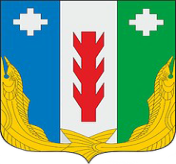 Администрация Порецкого муниципального округа Чувашской РеспубликиПОСТАНОВЛЕНИЕ_______.2023 № ____с. ПорецкоеЧăваш РеспубликинПăрачкав муниципалитет округӗн администрацийĕЙЫШĂНУ_______.2023 № ____Пăрачкав сали